Додаток 7до Методичних рекомендацій 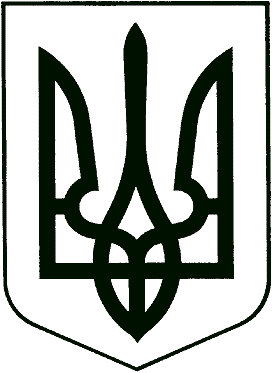 _______________________________________________________
(найменування центру з надання безоплатної вторинної правової допомоги)Н А К А З«____» __________ 20__ р.								       № _____Про надання безоплатноївторинної правової допомоги_____________________________________________(ініціали, прізвище суб’єкта права на безоплатну вторинну правову допомогу)Відповідно до пункту 1 частини першої статті 17, частини третьої статті 19 Закону України «Про безоплатну правову допомогу» та на підставі заяви______________________________________________________________________________________________________________________________________________________________________________________________________________________________________________________________________________(прізвище, ім’я, по батькові особи, яка звернулася за наданням безоплатної вторинної правової допомоги) *від «____» ________________ 20__ року,НАКАЗУЮ:Надати безоплатну вторинну правову допомогу__________________________________________________________________________________(прізвище, ім’я, по батькові суб’єкта права на безоплатну вторинну правову допомогу)______________________________________________________________________________.(вид правової послуги)Контроль за виконанням цього наказу покласти на_________________________________________________________________________________.(прізвище, ім’я та по батькові працівника центру)Директор/в.о. директора	 		                            _________________________________(ім’я, прізвище)* У разі звернення представника клієнта у заяві зазначається прізвище, ім’я, по батькові особи, в інтересах якої звертається представник та документ, що підтверджує повноваження особи як представника (крім випадків, коли законними представниками є батьки (усиновлювачі).